ACKNOWLEDGEMENT OF RECEIPT OF NOTICE OF PRIVACY PRACTICES 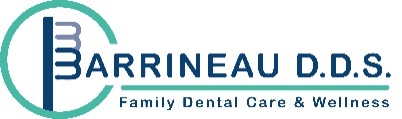 I have been offered an electronic copy of the office’s Notice of Privacy Practices, as part of my new patient paperwork via DocuSign. The printed version of these practices can also be found on the office website: drnbarrineau.com or within the labeled binder in the office lobby for patient review/copies. Barrineau, DDS, PA. Family and Cosmetic Dentistry provides this form to comply with the HIPAA requirements. Please review the Notice of Privacy Practices before signing this document. By signing this form, you acknowledge that we may use and disclose your protected health information for treatment, payment, and healthcare operations. You have the right to request that we restrict how your protected health information is used or disclosed for treatment, payment, and healthcare operations.I give permission for Barrineau, DDS, PA., Family and Cosmetic Dentistry to:Call/leave message at my home telephone number:_______________________________Call/leave message/text on my mobile number:__________________________________Call/leave message on my work number:_______________________________________Send me an unencrypted email:______________________________________________Other:__________________________________________________________________I give permission for you to speak with the individuals about my care:(Note: Please notify us if you wish to make a change in the future.)                      Name			   Relationship			Phone Number__________________________________________________		__________________Signature of Patient or Legally Authorized Representative				Date__________________________________________________		__________________Print Name of Patient or Legally Authorized Representative				Legal Relationship ~~~~~~~~~~~~~~~~~~~~~~~~~~~Office Use Only~~~~~~~~~~~~~~~~~~~~~~~~~~~We attempted to obtain written acknowledgement of receipt of our Notice of Privacy Practices, but acknowledgement could not be obtained due to:Patient/Representative refused to signCommunication barriers prohibited obtaining the acknowledgementAn emergency situation prevented us from obtaining the acknowledgementOther (please specify):_____________________________________________